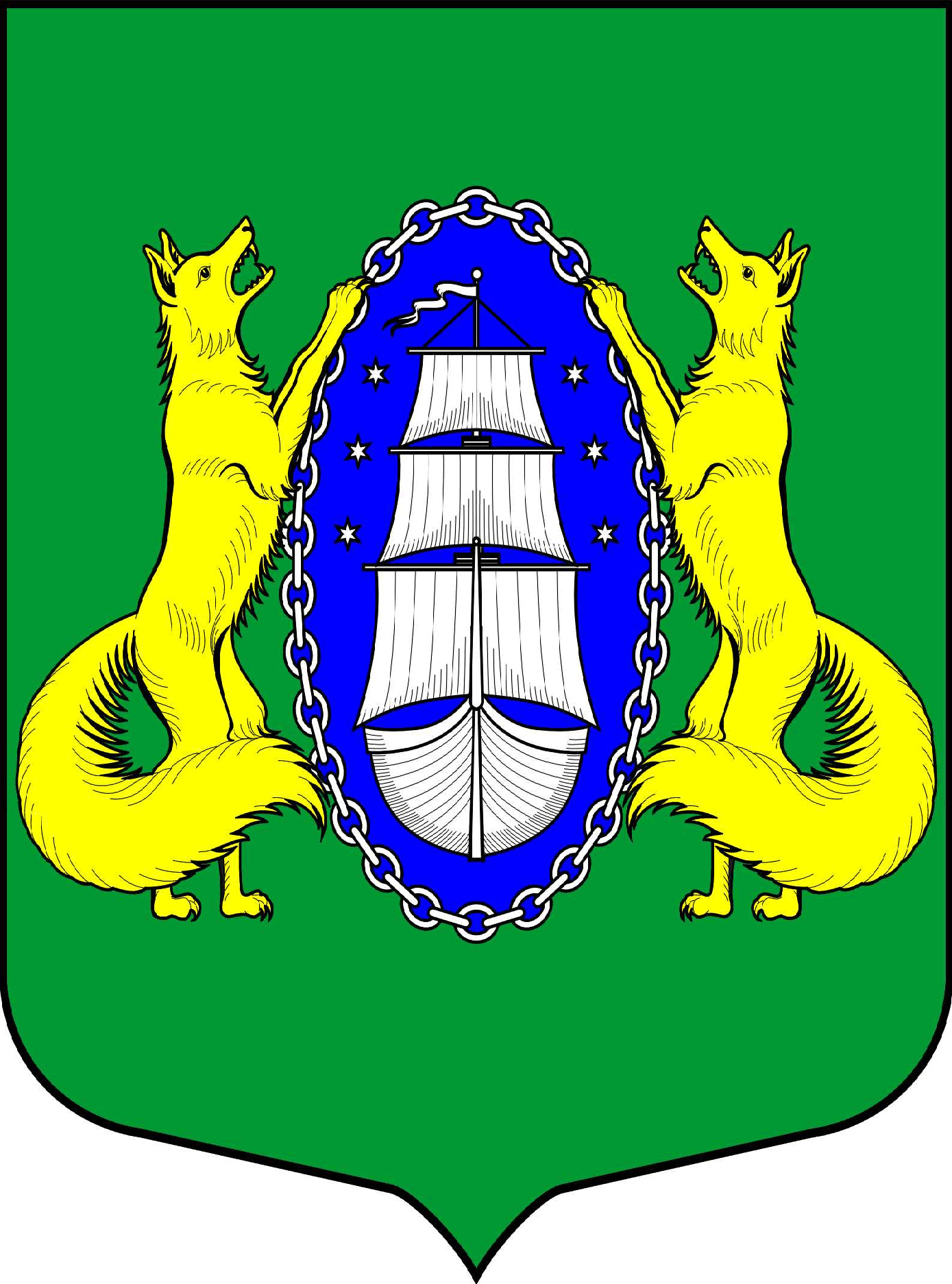 ВНУТРИГОРОДСКОЕ МУНИЦИПАЛЬНОЕ ОБРАЗОВАНИЕ САНКТ-ПЕТЕРБУРГА ПОСЕЛОК ЛИСИЙ НОСПРОЕКТ_________________________________________________________________________________________Санкт-Петербург             			                               23 декабря  2020                                                                                                                                       18:30Повестка:Об утверждении местного бюджета муниципального образования поселок Лисий Нос на 2021 год (третье чтение).Об утверждении структуры местной администрации муниципального образования поселок Лисий Нос.О назначении даты внеочередного заседания Муниципального Совета Муниципального образования п.Лисий Нос.Разное.  Глава МО пос. Лисий Нос                                                           В.М.Грудников 